Приложение к рабочей программе по учебному предмету «Русский язык»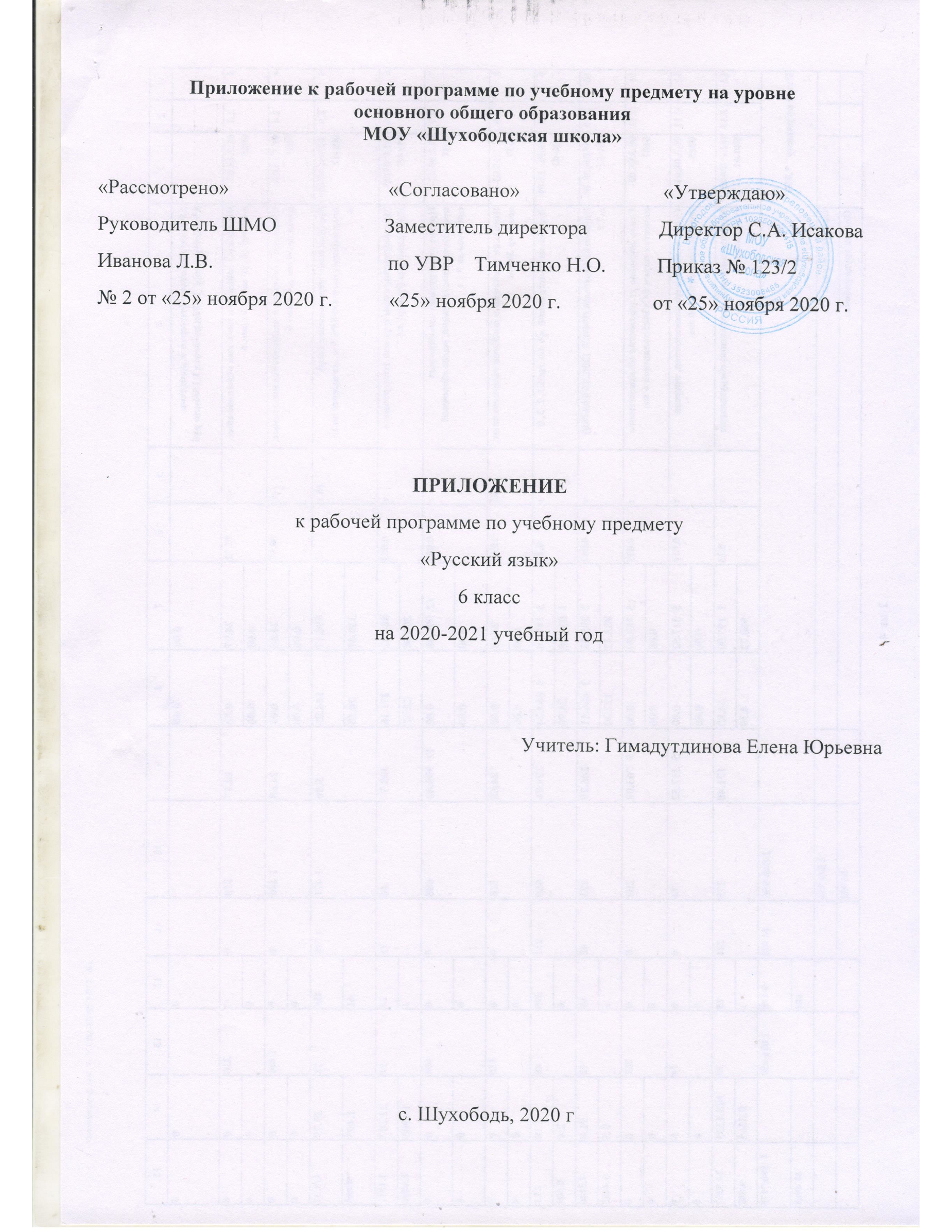 Изменения, вносимые в рабочую программу путем включения в освоение нового учебного материала и формирование соответствующих планируемых результатов с теми умениями и видами деятельности, которые по результатам ВПР в сентябре- октябре 2020 г. были выявлены как проблемные поля.ДатаурокаТема урокаПланируемые результаты (из отчетов ВПР)Содержание02.12Разносклоняемые имена существительные.Расширение и систематизация научных знаний о языке; осознание взаимосвязи его уровней и единиц; освоение базовых понятий лингвистики, основных единиц и грамматических категорий языка; формирование навыков проведения различных видов анализа слова (фонетического, морфемного, словообразовательного, лексического, морфологического), синтаксического анализа словосочетания и предложения.Самостоятельная работа (проведение различных видов анализа слова)03.12РазносклоняемыесуществительныеПроводить фонетический анализ слова; проводить морфемный анализ слов; проводить морфологический анализ слова; проводить синтаксический анализ словосочетания и предложения.Самостоятельная работа (морфемный, фонетический разбор слова,синтаксическийанализпредложения).07.12Несклоняемые имена существительные.Расширение и систематизация научных знаний о языке; осознание взаимосвязи его уровней и единиц; освоение базовых понятий лингвистики, основных единиц и грамматических категорий языка. Опознавать самостоятельные части речи и их формы, а также служебные части речи.Работа с текстом (опознавание самостоятельных частей речи и их форм).10.12.Имена существительные общего рода.Совершенствование видов речевой деятельности (чтения, письма), обеспечивающих эффективное овладение разными учебными предметами и взаимодействие с окружающими людьми; расширение и систематизация научных знаний о языке; осознание взаимосвязи его уровней и единиц; освоение базовых понятий лингвистики, основных единиц и грамматических категорий языка; овладение основными нормами литературного языка (пунктуационными).Анализ текста (совершенствование видов речевой деятельности).14.12Не с именами существительнымиАнализировать различные виды словосочетаний и предложений с точки зрения их структурно-смысловой организации и функциональных особенностей; соблюдать основные языковые нормы в письменной речи; опираться на грамматико-интонационный анализ при объяснении расстановки знаков препинания в предложенииАнализ различных видовсловосочетаний и предложений.17.12Буквы ч и щ в суффиксе -чик (-щик).Совершенствование видов речевой деятельности (чтения, письма), обеспечивающих эффективное овладение разными учебными предметами и взаимодействие с окружающими людьми; расширение и систематизация научных знаний о языке; осознание взаимосвязи его уровней и единиц; освоение базовых понятий лингвистики, основных единиц и грамматических категорий языка; овладение основными нормами литературного языка (пунктуационными).Работа с тексом (освоение базовых понятий лингвистики)21.12Гласные в суффиксах существительных ек-икАнализировать различные виды словосочетаний и предложений с точки зрения их структурно- смысловой организации и функциональных особенностей; соблюдать основные языковые нормы в письменной речи; опираться на грамматико-интонационный анализ при объяснении расстановки знаков препинания в предложенииРабота с текстом (объяснение расстановки знаков препинания в предложении)23.12Повторение изученного в разделе «Имя существительное»Владеть навыками различных видов чтения (изучающим, ознакомительным, просмотровым) и информационной переработки прочитанного материала; адекватно понимать тексты различных функционально-смысловых типов речи и функциональных разновидностей языка; анализировать текст с точки зрения его темы, цели, основной мысли, основной и дополнительной информацииРабота с текстом (определение темы, цели, основной мысли текста)